eTable 2. Risk Components of the Development and Validation Sample. Note: Z for Mann-Whitney U Test (nonparametric test).eFigure 2. Distribution of Individualized Percent Contributions of Specific Risk Factors to the Overall Risk Estimate .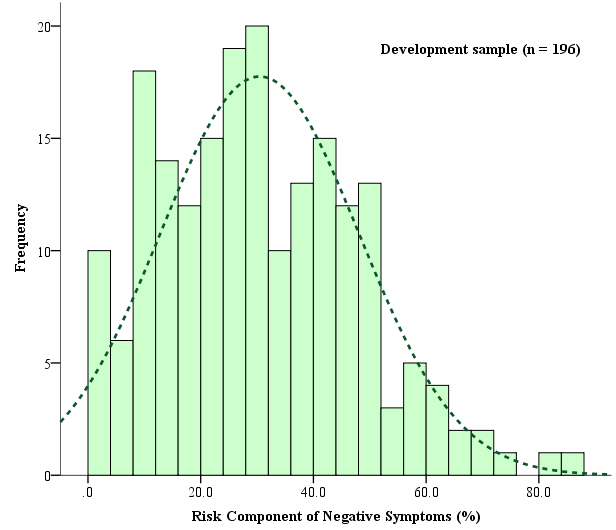 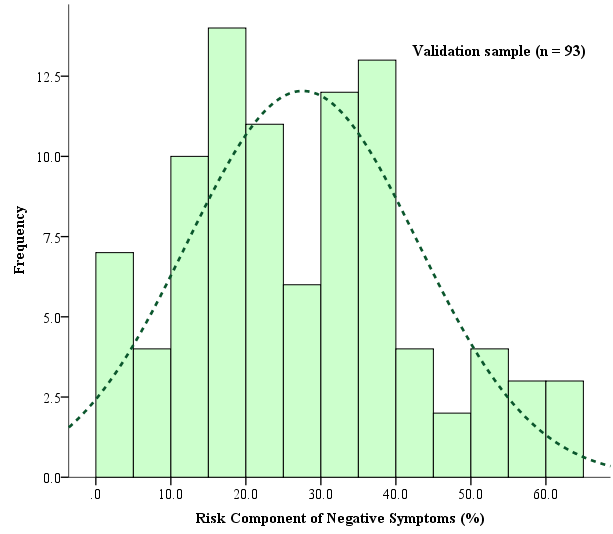 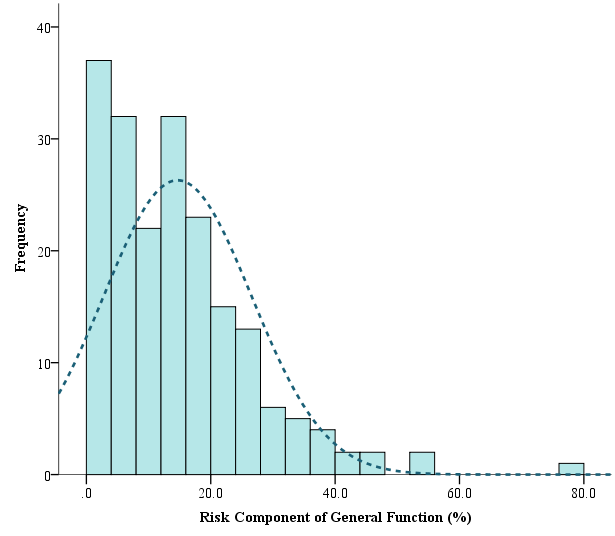 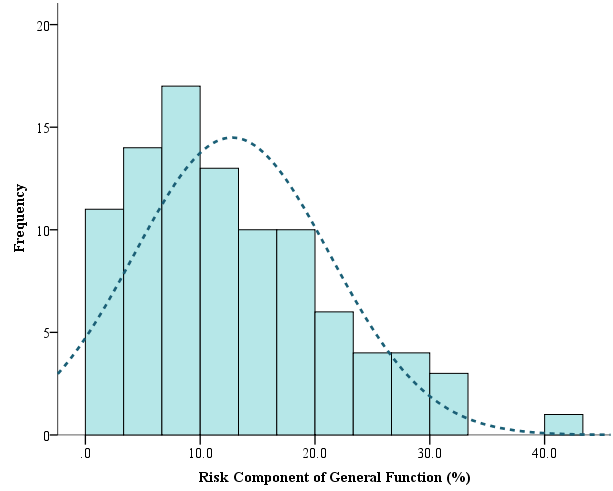 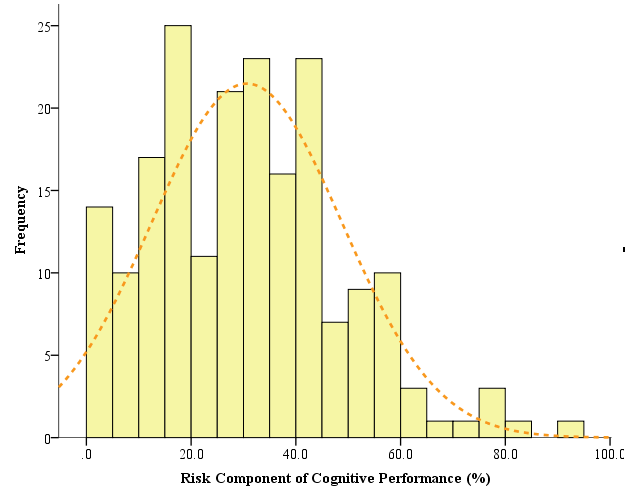 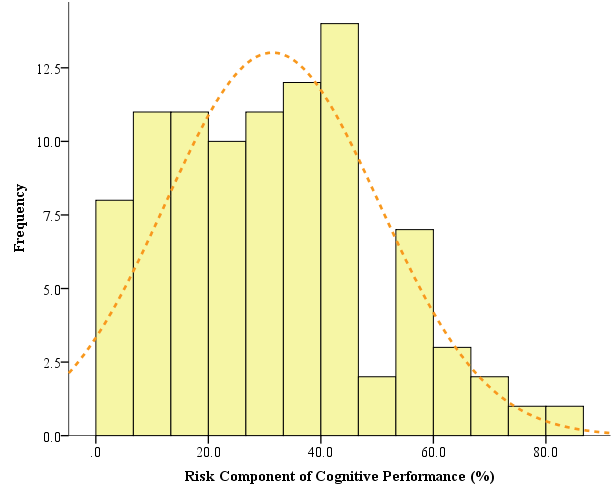 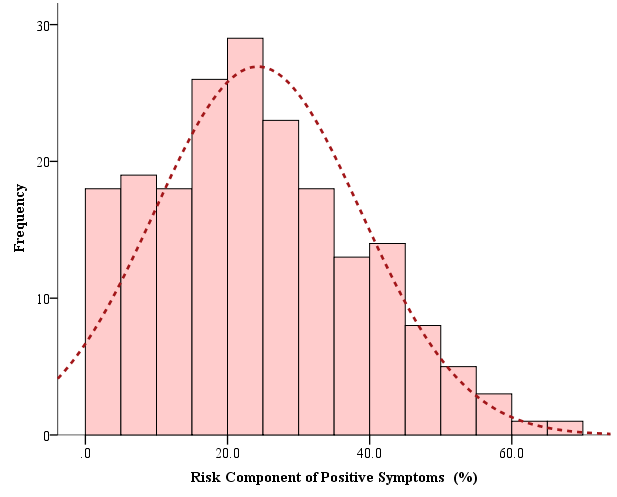 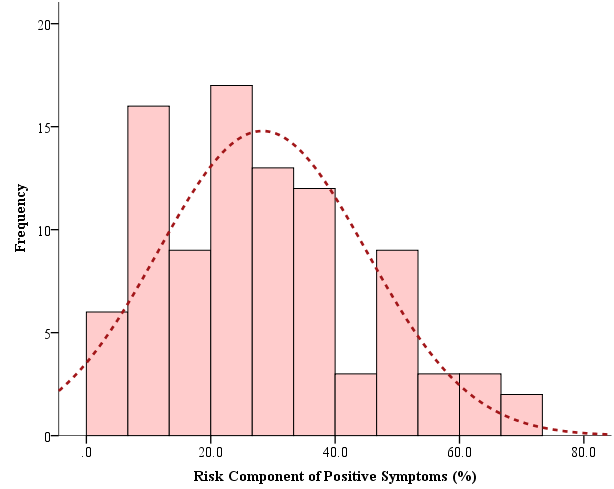 Risk ComponentsDevelopment sample(n = 196)Development sample(n = 196)Validation sample(n = 93)Validation sample(n = 93)Z p valueRisk ComponentsMedian[Range]Mean(SD)Median[Range]Mean(SD)Z p valueNegative symptoms29.3[0.2-87.5]30.5(17.6)25.9[0.2-60.8]27.6(15.4)1.1780.239General function13.0[0.1-76.3]14.7(11.9)11.3[0.1-40.3]12.8(8.5)0.7110.477Cognitive performance29.8[0.2-94.3]30.6(18.2)31.8[0.1-82.4]31.4(19.0)0.2860.775Positive symptoms  23.2[0.5-67.4]24.2(14.5)26.0[0-70.3]28.3(16.7)1.7130.087